Příloha č.1Advent v Orlové … neděle 13.12. 2020Stylové vánoční dioráma, interaktivní prostředí, ve kterém se lidé mohou pozastavit a prožít pár pěkných chvilek ….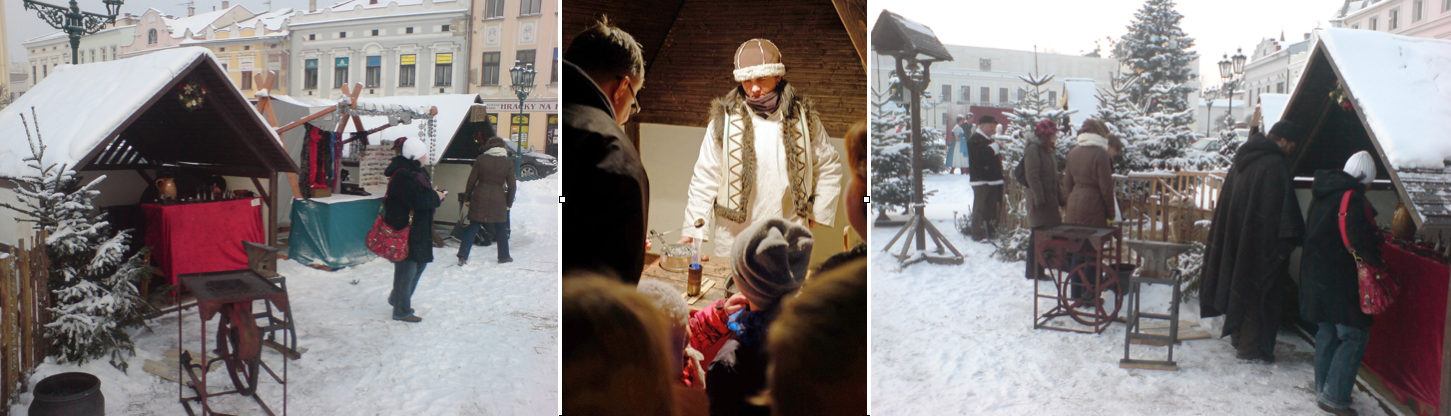 Výprava, dekorace, předvádění vánočních zvyků 4 stylové stánky,      1. stánek – Ježíškova pošta2. stánek– lití olova – stůl s trokama a s vodou, hořák a olovo, ostatní dekorace, 3. stánek – pečení kaštanů – pícka s plotnou, ošatka s kaštany – rozdávání pečených kaštanů4. stánek – mincovna mistra pregéře ukázky ražby a možnost zakoupení symbolické historické mince „pod polštář“ dle starých vánočních zvykůOvčinec – ohrádka s ovečkami, kozy Betlém - velké sochy tří králů, Josefa a Marie s děťátkemKonkrétní výčet kulis a produkcí :historické, dřevěné stoly a lavice pro předvádění zvykůstylové stánkyohrady a plůtky betlém reprodukovaný podkres … vánoční motivyovečky a kozypředvádění vánočních zvykůpečení – OCHUTNÁVKA kaštanů apod.mincovna - práce mistra pregéře otevřený ohně v železném koši ( jen když nebude vítr )pícka pro pečení kaštanů, hořák a zařízení k odlévání olovaúčinkující v historických a lidových kostýmech, ponocný, rychtář,Doba trvání akce :  13.12 Od 10 do 18 hod.Rozpočet v tomto rozsahu vč. dopravy …  62.000 kč ( nejsme plátci DPH)Rozšíření zvěřince,oslíci, velbloud, vození na zvířátkách … 15.000 kčTechnické požadavkyJedná se o základní potřeby nutné k přípravě a  plynulému průběhu akce.Určení lokality a jednoznačné stanovení plochy, určené pro stavbuSamostatnou přípojku  230 vUmožnění vjezdu pro navážení kulis a rekvizitOdstavná plocha pro vozidla účinkujících min.3 stání v blízkosti areáluZabezpečení úklidu, odvozu odpadků, slámy,po ukončení akce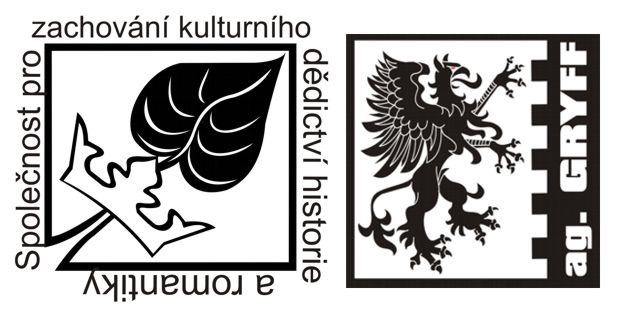 Ing. Marek  Tichý ředitel společnostiSlezskoostravský hrad mobil  :     603 16 46 29 info@historie-romantika.cz,; www.historie-romantika.cz;  	Dohoda o předvedení pořadu / projektuSpolek pro zachování kulturního dědictví historie a romantiky    				Slezskoostravský hrad, ul. Hradní, 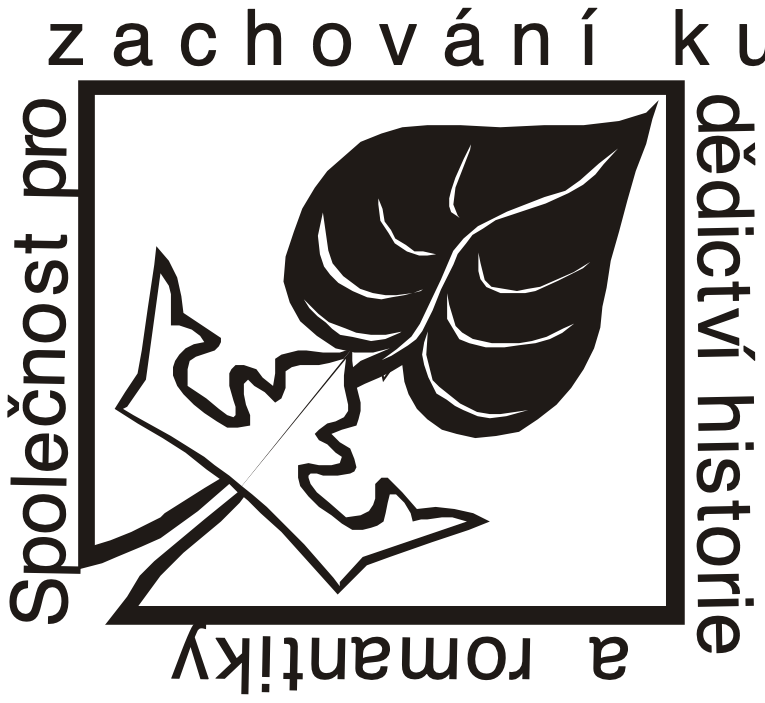   	    				710 00 Slezská Ostrava 	    				ičo: 27030261 	    				tel: 737 527 437 	    				číslo účtu :  210636728 / 0300   ( dále jen společnost )ObjednatelDům kultury města Orlové, p. o.Osvobození 797,735 14 Orlová - LutyněIČ: 65890825, DIČ: CZ65890825 				      (dále jen objednavatel )Na základě této smlouvy se společnost zavazuje k předvedení pořadu :Datum : 13.12. 2020 od 10 hod do 18 hod.Program :      viz příloha č.1Počet  a styl vystoupení, výprava :  viz příloha č.1Úhrada programu je stanovena ve výši :                    KčDatum a forma úhrady :  bankovním převodem do 30 dnů po akci.I. závazné smluvní podmínkySpolek se zavazuje dostavit na místo produkce včas , sjednaný projekt odvést na odpovídající úrovni a ve stanoveném rozsahu s přihlédnutím k veškerým ujednáním této smlouvy .Neuskuteční-li se sjednaný projekt vinou společnost , je tato povinována nahradit objednavateli prokázané náklady. Toto neplatí v případě přírodní katastrofy , havárie, apod . Společnost je povinována takovýto důvod řádně doložit .Spolek neodpovídá za případné úrazy a hmotné ztráty objednatele , pomocného personálu pořadatele a diváků . Objednatel je povinen zajistit pořadatelskou službu .Objednavatel je povinen zajistit , aby pracoviště pro sjednaný projekt bylo po bezpečnostní , technické a hygienické stránce odpovídajícím způsobem připraveno Nedodržení technických podmínek , uvedených ve smlouvě , může být důvodem nekonání , přičemž objednavatel hradí veškeré náklady . Po uskutečnění předmětu smlouvy zaplatí pořadatel domluvenou částku. Na pozdější námitky nebude brán zřetel . Penále z prodlení platby 0,5 % za každý započatý den.Odřekne-li objednavatel produkci, uhradí celou smluvní částku.Bude-li uskutečnění projektu znemožněno v důsledku událostí ležících mimo smluvní strany , mají tyto právo odstoupit od smlouvy bez jakýchkoliv nároků na finanční úhradu škody .Nepříznivé počasí , nebo malý zájem o akci nejsou důvodem ke zrušení smlouvy. Spolek má právo nahradit člena, či soubor jiným umělcem , nejedná-li se o hlavního protagonistu .Spolek má právo disponovat autorskými práva vztahující se k dané akci, disponovat s fotografickým a filmovým materiálem pořízeným z projektu.Platnost smlouvy začíná podpisem obou smluvních stran . Změny či dodatky do smlouvy jsou možné pouze po oboustranném dohovoru mezi oběma stranami . Tato smlouva je uzavřena na základě autorského zákona č. 121/2000 Sb.II. závěrečná ujednáníSmlouvu lze měnit či doplňovat výhradně dodatky podepsanými osobami pověřených k jednání ve věcech smlouvyTato smlouva je vyhotovena ve dvou  originálech.Pokud ve smlouvě není uvedeno jinak, řídí se smluvní práva a povinnosti, závazky a právní poměry ze smlouvy vyplývající, vznikající a související s Občanským zákoníkem v platném znění.Strany smlouvy se dohodly na tom, že tato smlouva je uzavřena okamžikem podpisu obou smluvních stran, přičemž rozhodující je datum pozdějšího podpisu. Dům kultury města Orlová, příspěvková organizace je povinným subjektem dle zákona č. 340/2015 Sb., o registru smluv, v platném znění. Smluvní strany se dohodly, že povinnosti dle tohoto zákona v souvislosti s uveřejněním smlouvy zajistí Dům kultury města Orlová, příspěvková organizace. Smluvní strany souhlasí s uveřejněním v registru smluv dle zákona č. 340/2015 Sb., o registru smluv, v platném znění. Smluvní strany souhlasí s tím, že v registru smluv bude zveřejněn celý rozsah smlouvy včetně osobních údajů, a to na dobu neurčitou.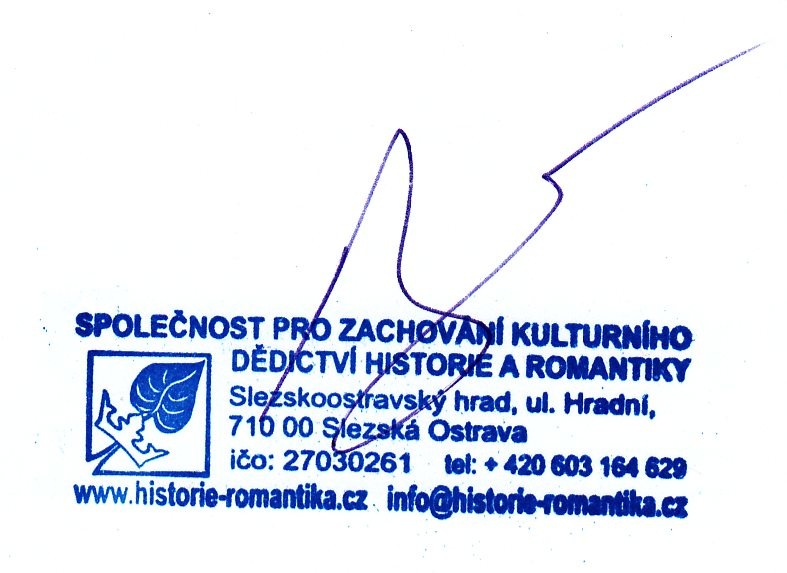 Na důkaz pravdivosti toho, co je shora uvedeno a na důkaz pravé a svobodné vůle připojují obě zúčastněné strany své podpisySmlouva byla uzavřena dne         Ing. Marek Tichý       ředitel spolku                                                                Objednavatel